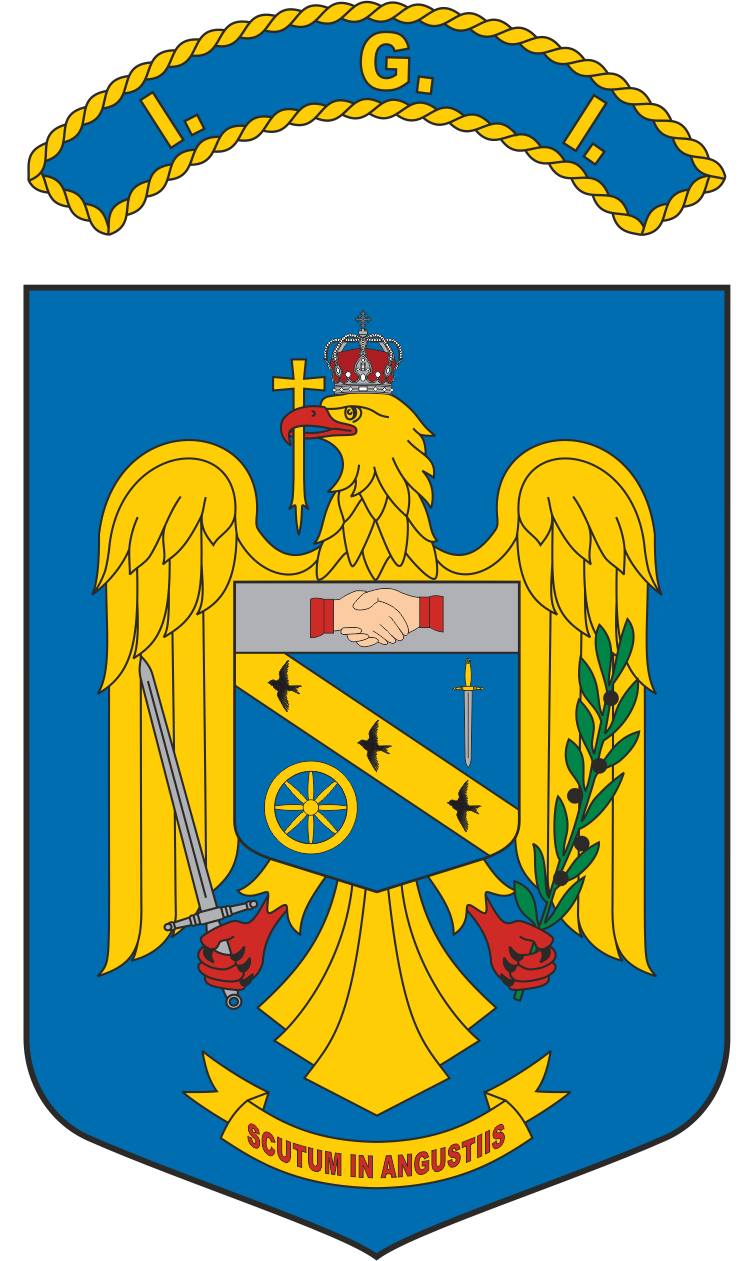 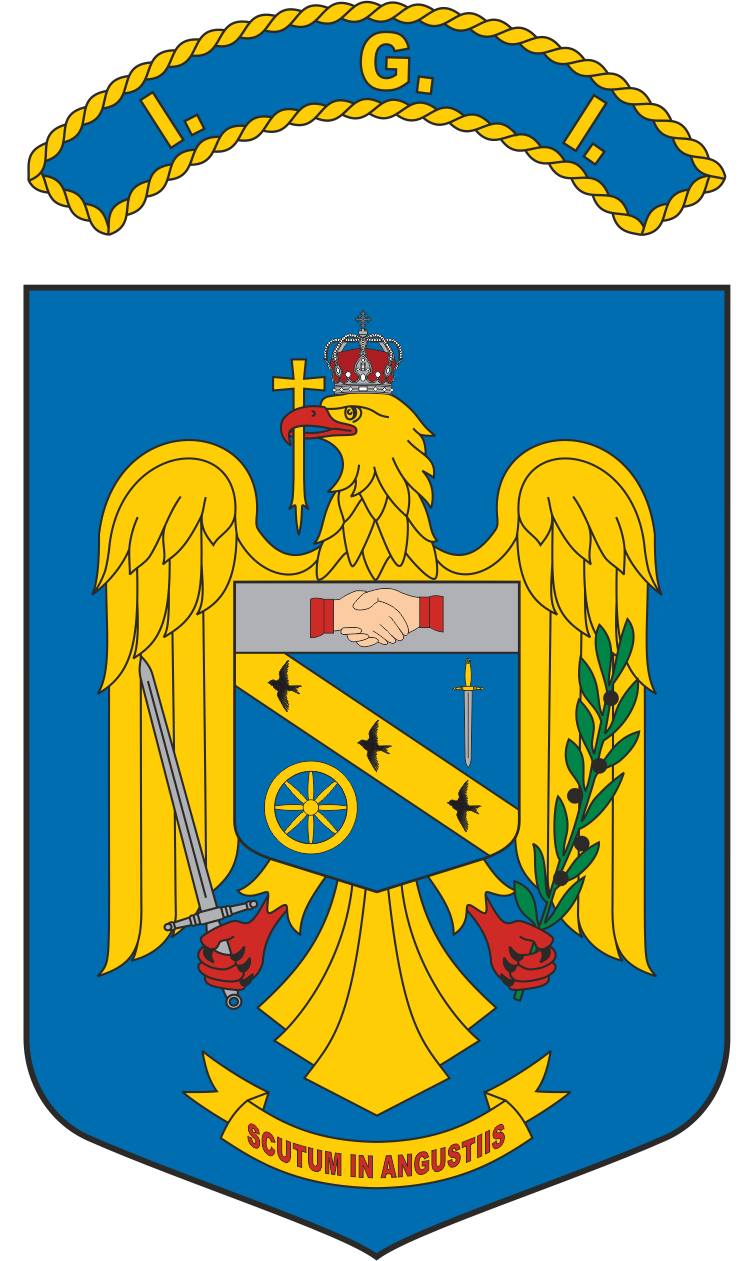 TABEL NOMINALcu rezultatele finale obținute de către candidați la concursul organizat în data de 16.09.2023 de către Inspectoratul General pentru Imigrări în vederea încadrării funcțiilor de execuție vacante de ofițer specialist I, (Combaterea șederii și a muncii ilegale a străinilor), prevăzute la umătoarele poziții:poziția nr. 5 din Statul de Organizare al Biroului pentru Imigrări al județului Călărași,poziția nr. 5 din Statul de Organizare al Biroului pentru Imigrări al județului Teleorman,poziția nr. 5 din Statul de Organizare al Biroului pentru Imigrări al județului Neamț,poziția nr. 4 din Statul de Organizare al Biroului pentru Imigrări al județului Vaslui,poziția nr. 5 din Statul de Organizare al Biroului pentru Imigrări al județului Ialomița,poziția nr. 6 din Statul de Organizare al Serviciului pentru Imigrări al județului Tulcea, cu personal recrutat din sursă internă, prin trecerea în corpul ofițerilor de poliție a agenților de poliție care îndeplinesc condițiile legale,Preşedintele comisiei de concursÎntocmit Secretarul comisiei de concursNR. CRTCUINOTĂ OBȚINUTĂNOTĂINTERVIUOBSERVAȚIIBIROULUI PENTRU IMIGRĂRI AL JUDEȚULUI CĂLĂRAȘI POZIȚIA NR. 5BIROULUI PENTRU IMIGRĂRI AL JUDEȚULUI CĂLĂRAȘI POZIȚIA NR. 5BIROULUI PENTRU IMIGRĂRI AL JUDEȚULUI CĂLĂRAȘI POZIȚIA NR. 5BIROULUI PENTRU IMIGRĂRI AL JUDEȚULUI CĂLĂRAȘI POZIȚIA NR. 5BIROULUI PENTRU IMIGRĂRI AL JUDEȚULUI CĂLĂRAȘI POZIȚIA NR. 511 001 1218,80-ADMIS  21 001 1687,90-RESPINS31 001 1707,90-RESPINSBIROULUI PENTRU IMIGRĂRI AL JUDEȚULUI TELEORMAN POZIȚIA NR 5BIROULUI PENTRU IMIGRĂRI AL JUDEȚULUI TELEORMAN POZIȚIA NR 5BIROULUI PENTRU IMIGRĂRI AL JUDEȚULUI TELEORMAN POZIȚIA NR 5BIROULUI PENTRU IMIGRĂRI AL JUDEȚULUI TELEORMAN POZIȚIA NR 5BIROULUI PENTRU IMIGRĂRI AL JUDEȚULUI TELEORMAN POZIȚIA NR 511 001 135109,86ADMIS21 001 1267,30-RESPINS31 001 1519,40-RESPINS41 001 1319,10-RESPINS51 001 175NEPREZENTAT-RESPINS61 001 1784,60-RESPINS71 001 1527,90-RESPINS81 001 140108,35RESPINS91 001 1208,80-RESPINS101 001 1726,70-RESPINS111 001 169NEPREZENTANT-RESPINSBIROULUI PENTRU IMIGRĂRI AL JUDEȚULUI NEAMȚ POZIȚIA NR. 5BIROULUI PENTRU IMIGRĂRI AL JUDEȚULUI NEAMȚ POZIȚIA NR. 5BIROULUI PENTRU IMIGRĂRI AL JUDEȚULUI NEAMȚ POZIȚIA NR. 5BIROULUI PENTRU IMIGRĂRI AL JUDEȚULUI NEAMȚ POZIȚIA NR. 5BIROULUI PENTRU IMIGRĂRI AL JUDEȚULUI NEAMȚ POZIȚIA NR. 511 001 114108,90ADMIS21 001 111NEPREZENTAT-RESPINS31 001 1329,40-RESPINS41 001 1717,00-RESPINS51 001 122105,93RESPINS61 001 1628,80-RESPINS71 001 189NEPREZENTAT-RESPINS81 001 1078,50-RESPINS91 001 1889,10-RESPINSBIROULUI PENTRU IMIGRĂRI AL JUDEȚULUI VASLUI POZIȚIA NR. 4BIROULUI PENTRU IMIGRĂRI AL JUDEȚULUI VASLUI POZIȚIA NR. 4BIROULUI PENTRU IMIGRĂRI AL JUDEȚULUI VASLUI POZIȚIA NR. 4BIROULUI PENTRU IMIGRĂRI AL JUDEȚULUI VASLUI POZIȚIA NR. 4BIROULUI PENTRU IMIGRĂRI AL JUDEȚULUI VASLUI POZIȚIA NR. 411 001 1159,709,96ADMIS21 001 138NEPREZENTAT-RESPINS31 001 1238,50-RESPINS41 001 1679,708,63RESPINS51 001 1127,60-RESPINS61 001 1819,10-RESPINS71 001 1647,30-RESPINS81 001 174NEPREZENTAT-RESPINS91 001 1877,90-RESPINS101 001 1258,80-RESPINS111 001 183NEPREZENTAT-RESPINS121 001 1616,40-RESPINSBIROULUI PENTRU IMIGRĂRI AL JUDEȚULUI IALOMIȚA POZIȚIA NR. 5BIROULUI PENTRU IMIGRĂRI AL JUDEȚULUI IALOMIȚA POZIȚIA NR. 5BIROULUI PENTRU IMIGRĂRI AL JUDEȚULUI IALOMIȚA POZIȚIA NR. 5BIROULUI PENTRU IMIGRĂRI AL JUDEȚULUI IALOMIȚA POZIȚIA NR. 5BIROULUI PENTRU IMIGRĂRI AL JUDEȚULUI IALOMIȚA POZIȚIA NR. 511 001 1769,10-ADMIS 21 001 184NEPREZENTAT-RESPINS 31 001 180NEPREZENTAT-RESPINS41 001 1398,50-RESPINSSERVICIUL PENTRU IMIGRĂRI AL JUDEȚULUI TULCEA POZIȚIA NR. 6SERVICIUL PENTRU IMIGRĂRI AL JUDEȚULUI TULCEA POZIȚIA NR. 6SERVICIUL PENTRU IMIGRĂRI AL JUDEȚULUI TULCEA POZIȚIA NR. 6SERVICIUL PENTRU IMIGRĂRI AL JUDEȚULUI TULCEA POZIȚIA NR. 6SERVICIUL PENTRU IMIGRĂRI AL JUDEȚULUI TULCEA POZIȚIA NR. 611 001 18210-ADMIS 21 001 1178,20-RESPINS51 001 113NEPREZENTAT-RESPINS61 001 1668,20-RESPINS